Le Centre Hospitalier Annecy Genevois (CHANGE)RECRUTE UN PEDIATRE
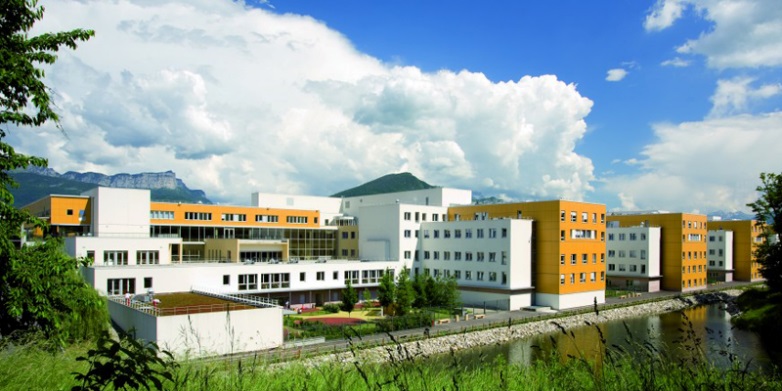 Le service de pédiatrie recherche un pédiatre à partir de début 2020 pour remplacement de congés maternité de 6 mois à un an avec gardes mixtes urgences et maternité (date de début et durée flexibles), double garde pédiatrie/néonatologie sur le site d’Annecy.L’activité proposée est variée, elle est partagée entre les 2 sites Annecy et St Julien (90%/10%).Equipe jeune et dynamique de 18 ETPSalaire attractif Aide au logement Possibilité de poste dans les suites Site Annecy : maternité de niveau 2B - 2800 accouchements/an sur le site, équipe de 8 praticiens hospitaliers pour 8 lits de néonatologie en chambre mère/enfant, 6 lits de soins intensifs et 6 lits d’UK38 lits d’hospitalisation en pédiatrie dont 4 lits de surveillance continue15 000 passages aux urgences pédiatriques/an
Site Saint Julien : maternité de niveau I – 1000 accouchements/anUHTCD pédiatriqueCadre de vie exceptionnel entre lacs et montagnes en particulier l’été. Lyon 1h30 - Grenoble 1h15 - Genève 30 minutes.Profil du médecin :médecin inscrit au conseil de l’ordretype de contrat ou de statut à étudier selon le candidat Renseignements, contacts :Contacts pour adresser vos CV et lettre de motivation par courriel Dr Virginie LEVRAT vlevrat@ch-annecygenevois.fr Direction des Affaires Médicales : tél : 04.50.63.62.03 : lmarin@ch-annecygenevois.fr